Exit card van (naam): …………………………………………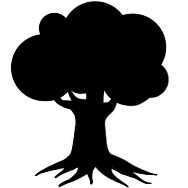 Na deze les wil ik: De uitleg nog 1 keer horen Meer voorbeelden krijgen Meer oefening maken De leerstof thuis nog even bekijken Overgaan naar nieuwe leerstof (want de leerstof begrijp ik)Nog meer te weten komen over de leerstof (want de leerstof boeit me)Nog iets anders: …………………………………………………………………………………………….…………………………………………………………….…………………………………………………………….Exit card van (naam): …………………………………………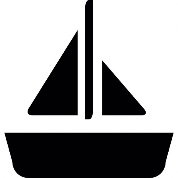 Na deze les wil ik: De uitleg nog 1 keer horen Meer voorbeelden krijgen Meer oefening maken De leerstof thuis nog even bekijken Overgaan naar nieuwe leerstof (want de leerstof begrijp ik)Nog meer te weten komen over de leerstof (want de leerstof boeit me)Nog iets anders: ……………………………………………………………………………………………….…………………………………………………………….…………………………………………………………….Exit card van (naam): …………………………………………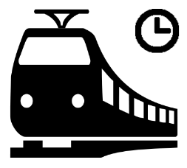 Na deze les wil ik: De uitleg nog 1 keer horen Meer voorbeelden krijgen Meer oefening maken De leerstof thuis nog even bekijken Overgaan naar nieuwe leerstof (want de leerstof begrijp ik)Nog meer te weten komen over de leerstof (want de leerstof boeit me)Nog iets anders: ……………………………………………………………………………………………….…………………………………………………………….…………………………………………………………….Exit card van (naam): …………………………………………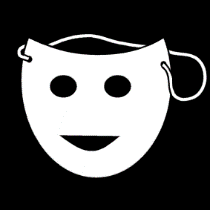 De uitleg nog 1 keer horen Meer voorbeelden krijgen Meer oefening maken De leerstof thuis nog even bekijken Overgaan naar nieuwe leerstof (want de leerstof begrijp ik)Nog meer te weten komen over de leerstof (want de leerstof boeit me)Nog iets anders: ……………………………………………………………………………………………….…………………………………………………………….…………………………………………………………….Exit card van (naam): …………………………………………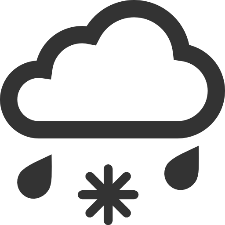 Na deze les wil ik: De uitleg nog 1 keer horen Meer voorbeelden krijgen Meer oefening maken De leerstof thuis nog even bekijken Overgaan naar nieuwe leerstof (want de leerstof begrijp ik)Nog meer te weten komen over de leerstof (want de leerstof boeit me)Nog iets anders: ……………………………………………………………………………………………….…………………………………………………………….…………………………………………………………….Exit card van (naam): …………………………………………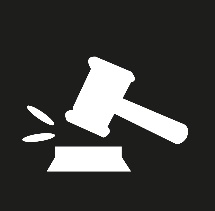 Na deze les wil ik: De uitleg nog 1 keer horen Meer voorbeelden krijgen Meer oefening maken De leerstof thuis nog even bekijken Overgaan naar nieuwe leerstof (want de leerstof begrijp ik)Nog meer te weten komen over de leerstof (want de leerstof boeit me)Nog iets anders: ……………………………………………………………………………………………….…………………………………………………………….…………………………………………………………….